AKSHAYAKSHAY.335534@2freemail.com                                                                                                          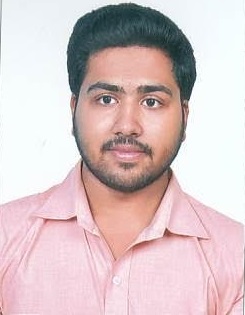 OBJECTIVETo obtain a challenging post at your reputable organization that will utilize both my educational background and professional experience to contribute to the organization's noble and humanitarian goals and simultaneously provide excellent opportunities for career development and personal growth.AREAS OF EXPERTISE & EXPOSUREProcess Associate at Maersk Global Service Centre Pvt. Ltd, Navi Mumbai, Maharashtra(Sep 2016 to Dec 2016)Duties & Responsibilities:-Strategically plan and manage logistics, transportation and customer services Direct, optimize and coordinate full order cycle Develop and enrich customer service experienceResolve any arising problems or complaints Meet cost, productivity, accuracy and timeliness targets Excellent analytical, problem solving and organizational skills Ability to work independently and handle multiple projectsManaging end to end shipment cycleSITEL, Andheri, MumbaiCustomer Service Professional(Aug 2015 to July 2016)Key Responsibilities and Achievements:Worked for Customer Satisfaction by solving queries through all channels Chat, E-mails and Calls.Was hired as a call agent but was encouraged to learn emails and chats due to good process knowledge and enthusiasm.Worked directly with Clients to achieve better results.Was awarded as Promising Agent for the month twice.Training new Employees for better performance and help achieving their goals.Achieved targets for every  month with Excellent Quality Performance Rankings.KEY STRENGTHSAbility to handle multiple assignments and prioritize tasks well under pressure. Extremely dedicated team player, but able to work independently. Excellent Troubleshooting skills and quick learner.. Understanding and following work rules and procedures. Ability to take the initiative in learning about new technologies and adding value to organization. Efficient and Effective team player. Maintain positive attitude in the face of changes in work assignments. Team coordination and group skills. SKILLSExcellent Knowledge of MS Office ( Advance Excel, Word, Outlook, PowerPoint ) Excellent Knowledge of Computer Time management Handling pressureACADEMIC CREDENTIALSPursued BMS (Bachelor in Management Studies) from MUMBAI UNIVERSITY and passed with Second Class in the year 2015.Pursued HSC from Model College, MAHARASHTRA BOARD, specialized in commerce passed out in the year 2012 with First Class.Pursued SSC from Don Bosco high school, affiliated under MAHARASHTRA STATE BOARD, and passed with First Class in the year 2010.PERSONAL DETAILSLanguages Known : English, Hindi, Marathi and Tulu.Nationality              :  Indian      DECLARATION	I hereby declare that the above written particulars are true to the best of my knowledge and belief.Date of Birth: 05/24/1994Place of Issue: MumbaiDate of Expiry:16.08.2025